 «ВНИМАНИЕ ДЕТИ!»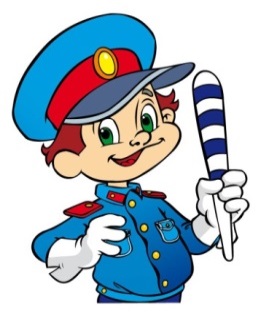 С начала 2021 года на территории Ачитского городского округа зарегистрировано 2 ДТП c участием несовершеннолетних, в которых 2 несовершеннолетних получили травмы различной степени тяжести из ник: один велосипедист и один пассажир. С целью предупреждения дорожно-транспортных происшествий с участием детей с 16 августа по 30 сентября 2021 года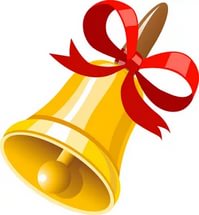 проводится профилактическое мероприятие                          « ВНИМАНИЕ - ДЕТИ!».В преддверии начала учебного года взрослым следует напомнить детям, как безопасно переходить проезжую часть и что нужно делать велосипедисту, подъезжая к пешеходному переходу. А для того, чтобы информация усвоилась и была принята к сведению, родителям, бабушкам и дедушкам   нужно быть примером и самим соблюдать Правила дорожного движения. Родителям будущих первоклассников уже сейчас необходимо позаботиться о том, чтобы разработать вмести с ребенком маршрут безопасного движения «дом-школа-дом». Его следует не только нарисовать на бумаге, но и пройти по нему несколько раз вместе с ребенком, обращая внимание на особо опасные места: парковки транспортных средств, пешеходные переходы, места, ограничивающие видимость и прочее.  Причем сделать это нужно и с теми ребятами, которые посещают школу не первый год, для того чтобы вспомнить маршруты. Следующий момент, на который необходимо обратить внимание взрослых-заметность ребенка вблизи проезжей части. Обеспечить ее могут световозвращающие элементы на одежде, школьных сумках и других аксессуарах. Важное условие – световозвращающие элементы должны быть видны водителям транспортных средств, это значить площадь световозвращающего элемента должна быть как можно больше. Маленького значка или подвески не достаточно для безопасности ребенка. ОГИБДД МО МВД России «Красноуфимска»